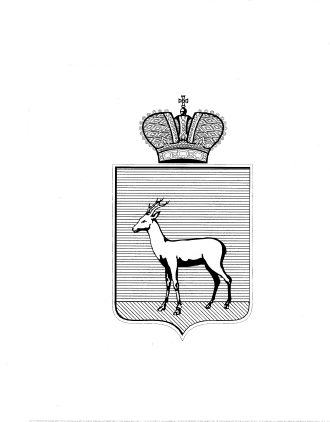 О внесении изменений в приложение №2 к постановлению Администрации Железнодорожного внутригородского района  городского округа Самара от 20.02.2017 №20 «Об утверждении Положения о кадровом резерве для замещения вакантных должностей муниципальной службы в Администрации Железнодорожного внутригородского района  городского округа Самара»В связи с изменением кадрового состава Администрации Железнодорожного внутригородского района  городского округа Самара постановляю:1. Внести в приложение №2 к постановлению Администрации Железнодорожного внутригородского района  городского округа Самара от 20.02.2017 №20 «Об утверждении Положения о кадровом резерве для замещения вакантных должностей муниципальной службы в Администрации Железнодорожного внутригородского района  городского округа Самара» следующие изменения:1.1. Исключить из состава комиссии по формированию кадрового резерва Администрации Железнодорожного внутригородского района городского округа  Самара (далее – комиссия) Лапушкину Елену Владимировну, Захарова Юрия Вениаминовича.1.2. Включить в состав комиссии:- Тюнина Вадима Владимировича, Главу Администрации Железнодорожного   внутригородского  района   городского округа Самара,   назначив его председателем комиссии;- Абрамова Андрея Александровича, начальника правового отдела Администрации Железнодорожного внутригородского района городского округа Самара.2.   Настоящее постановление вступает в силу со дня официального  опубликования.3. Контроль за выполнением настоящего постановления возложить  на начальника отдела муниципальной службы и кадров Матвееву Т.А.               Глава АдминистрацииЖелезнодорожного внутригородского района            городского округа Самара                                             В.В. ТюнинТ.А. Матвеева    339 01 21